Publicado en El Escorial el 19/06/2024 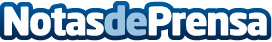 El Ayuntamiento de El Escorial concede su Medalla de Oro al colegio GSD, en reconocimiento a sus 20 años de labor educativaEl alcalde del municipio, Antonio Vicente Rubio, se la impuso a Mar López, directora de GSD El Escorial, y a José Luis Miranda, presidente de GSD Cooperativa.  La portavoz municipal del Ayuntamiento de El Escorial, Vanesa Herranz, destacó, de manera previa a la entrega, la calidad educativa, innovación, identidad propia y sostenibilidad que ha aportado el colegio GSD al municipio, mientras que el alcalde puso el acento en el empleo de calidad y estable que la cooperativa lleva dos décadas generando
Datos de contacto:Javier BravoBravocomunicacion606411053Nota de prensa publicada en: https://www.notasdeprensa.es/el-ayuntamiento-de-el-escorial-concede-su Categorias: Educación Madrid Emprendedores Premios http://www.notasdeprensa.es